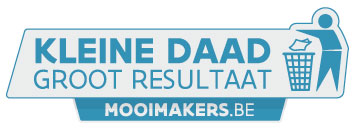 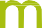 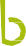 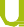 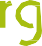 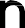 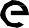 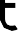 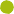 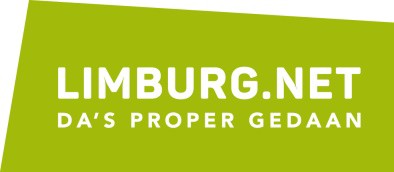 INSCHRIJVINGSFORMULIER Opruimactie Straat.net 2023   Terug te sturen vóór 14 februari !Handtekeningverantwoordelijke verenigingRekeningnummer vereniging (IBAN):-	-	-(duidelijk vermelden)INSCHRIJVING OPRUIMACTIEINSCHRIJVING OPRUIMACTIEVerenigingStraatGroep 1:.......x aantal personen ❏ Ja, wij willen een natuurgebied opruimen aan de winterbedding van de Maas (+11j)Groep 2:.......x aantal personen ❏ Ja, wij willen een natuurgebied opruimen aan de winterbedding van de Maas (+11j)Groep 3:.......x aantal personen ❏ Ja, wij willen een natuurgebied opruimen aan de winterbedding van de Maas (+11j)Zal bij benadering met ............. personen deelnemen aan de OPRUIMACTIE, waarvan …….. volwassenen en …….. kinderen,  OPVRIJDAG 17 maartZATERDAG 18 maartZONDAG 19 maartZal bij benadering met ............. personen deelnemen aan de OPRUIMACTIE, waarvan …….. volwassenen en …….. kinderen,  OPVRIJDAG 17 maartZATERDAG 18 maartZONDAG 19 maartTe contacteren persoon voor deze actieNaam:Te contacteren persoon voor deze actieGSM:Te contacteren persoon voor deze actieE‐mail:Voorkeur opruimgebied (Let op! De definitieve toewijzing gebeurt door de gemeente)